В образовательных учреждениях района продолжаются благотворительные акции для поддержки наших военных - участников СВО «Письмо солдату» и «Солдатский чай». Ребята приносят гостинцы солдатам, пишут письма для наших воинов. Коллектив Первоавгустовской школы совместно с родителями и учащимися принимают активное участие в таких мероприятиях.  Именно сплоченная совместная помощь поможет всем добиться положительного и скорейшего результата.
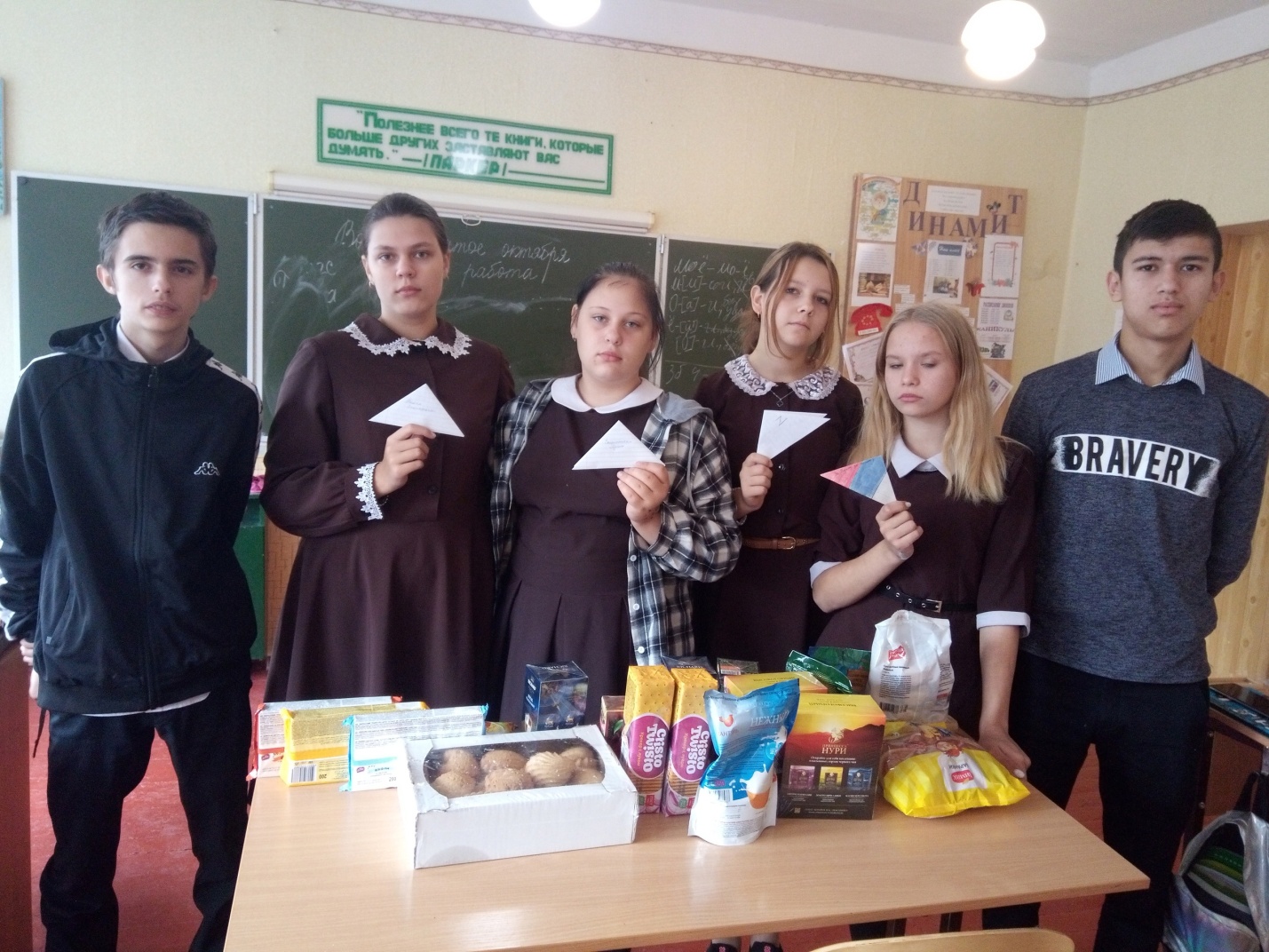 